ZABAWY I ZADANIA EDUKACYJNE - 16.04.2021 (piątek)1.Pokoloruj tyle kół, ile jest kropek na ściance kostki do gry.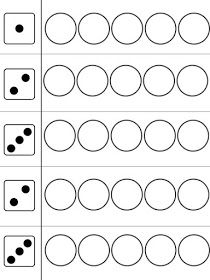 Rysuj po śladzie. Pokoloruj balony wg własnego pomysłu.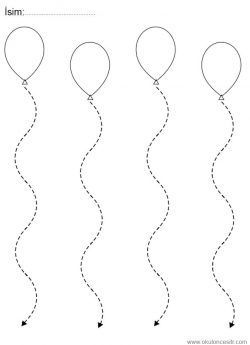 Rysuj po śladzie.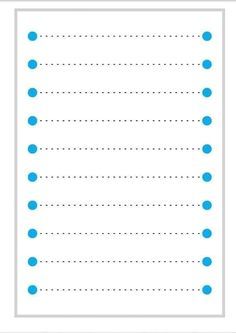 Połącz kwadraty z takim samym kolorem.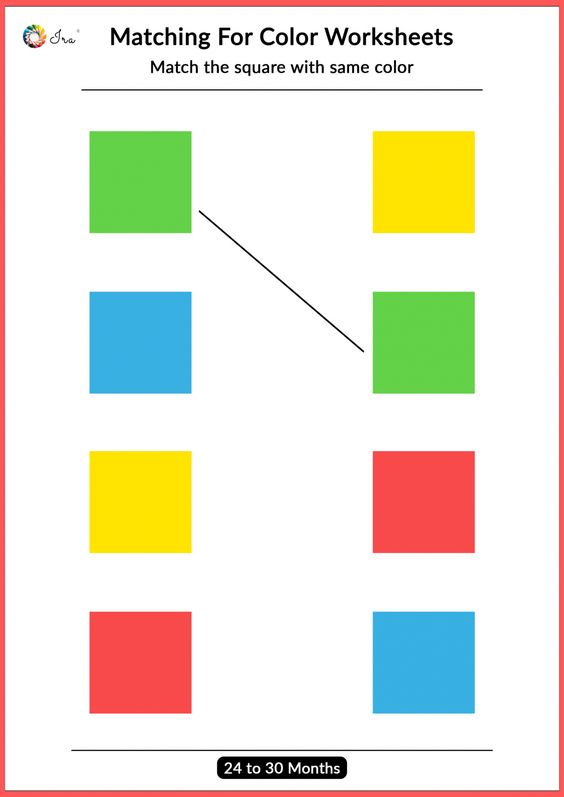 Zabawa ruchowo-naśladowcza „Jestem postacią”.Dziecko naśladuje ruch wymienionych postaci: żołnierza, pajaca, baletnicy, raczkującego maluszka, skaczącej żaby.Rodzicu! Pomóż swojemu dziecku wyciąć kartoniki z postaciami. Następnie należy przeciąć obrazki wzdłuż linii przerywanej. Na nowej kartce dopasujcie obrazki i przyklejcie je.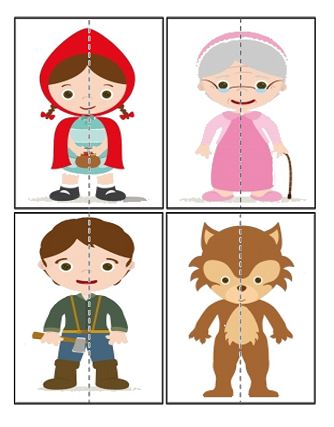                                                                                                                        DO ZOBACZENIA !!!